Grace Lutheran Church493 Forest Avenue, Glen Ellyn IL       630.469.1555 www.graceglenellyn.org12th Sunday After Pentecost        		August 23, 2020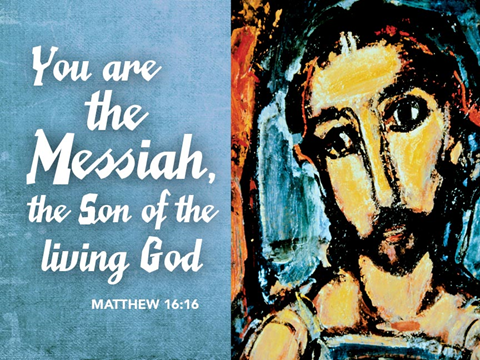 + Proclaim Christ   +   Build Community   +   + Serve Our Neighbors +IntroductionIn Isaiah the people are advised to look to their spiritual ancestors as the rock from which they were hewn. Jesus declares that the church will be built on the rock of Peter’s bold confession of faith. God’s word of reconciliation and God’s mercy are keys to the church’s mission. Paul urges us to not be conformed to this world but to offer our bodies as a living sacrifice, using our individual gifts to build up the body of Christ. From the table we go forth to offer our spiritual worship through word and deed.GatheringThe Holy Spirit calls us together as the people of God.Prelude Confession and ForgivenessAll may make the sign of the cross, the sign marked at baptism,as the worship leader begins.Blessed be the holy Trinity, ☩ one God, whose steadfast love is everlasting, whose faithfulness endures from generation to generation. Amen.Trusting in the mercy of God, let us confess our sin.Silence is kept for reflection.Reconciling God, we confess that we do not trust your abundance, and we deny your presence in our lives. We place our hope in ourselves and rely on our own efforts. We fail to believe that you provide enough for all. We abuse your good creation for our own benefit. We fear difference and do not welcome others as you have welcomed us. We sin in thought, word, and deed. By your grace, forgive us; through your love, renew us; and in your Spirit, lead us; so that we may live and serve you in newness of life. Amen.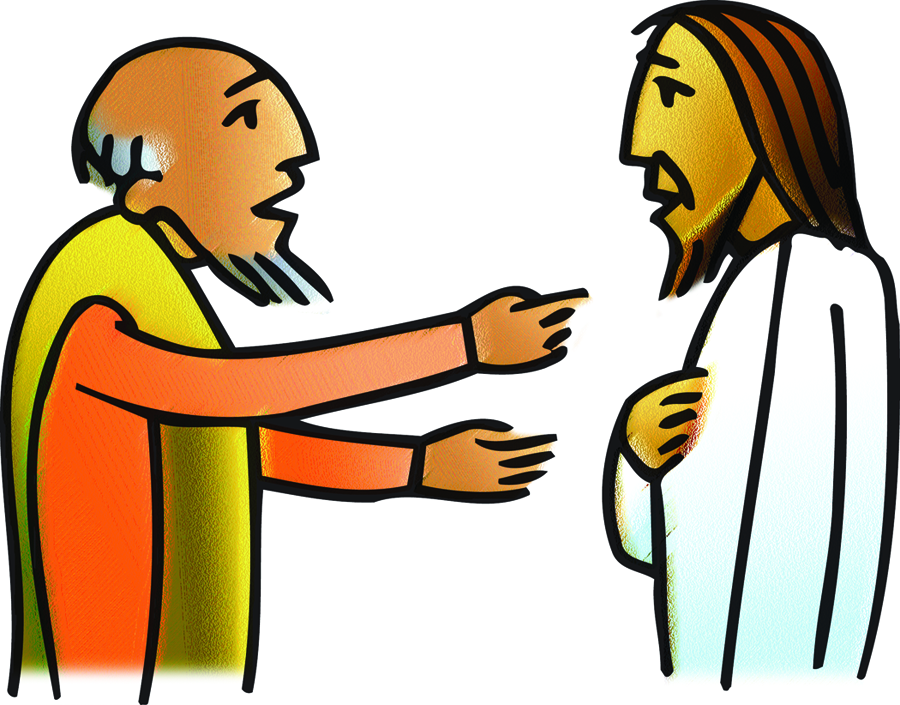 Beloved of God, by the radical abundance of divine mercy we have peace with God through ☩ Christ Jesus, through whom we have obtained grace upon grace. Our sins are forgiven. Let us live now in hope. For hope does not disappoint, because God’s love has been poured into our hearts through the Holy Spirit. Amen.Opening Hymn	ELW #643	We Are All One in Christ	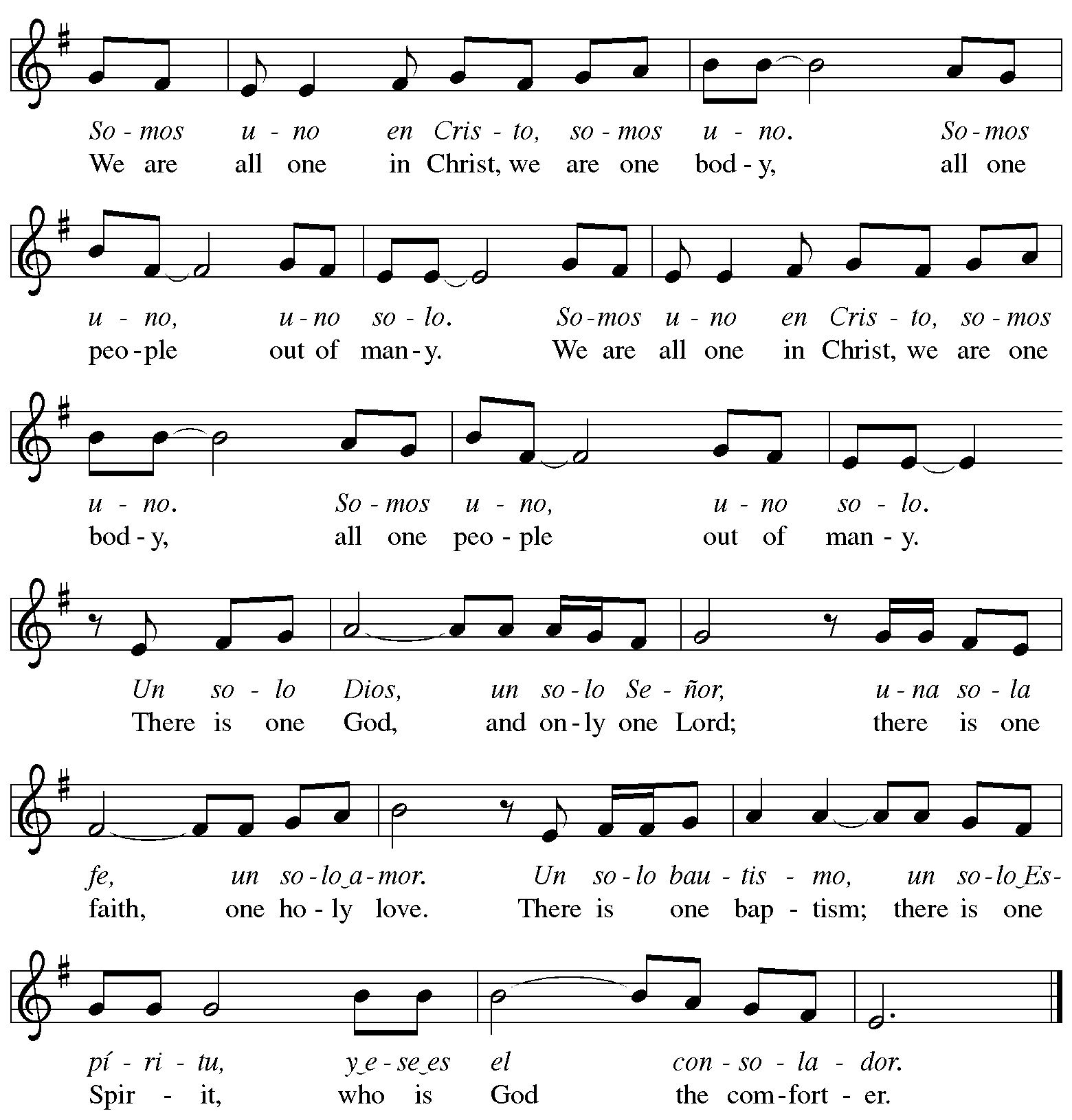 Greeting The grace of our Lord Jesus Christ, the love of God, and the communion of the Holy Spirit be with you all.  And also with you.			Prayer of the DayO God, with all your faithful followers of every age, we praise you, the rock of our life. Be our strong foundation and form us into the body of your Son, that we may gladly minister to all the world, through Jesus Christ, our Savior and Lord. Amen.WordGod speaks to us in scripture reading, preaching, and song.First Lesson		Isaiah 51:1-6Just as God had called Abraham and Sarah and given them many descendants, so now God offers comfort to Zion. God’s deliverance will come soon and will never end.1Listen to me, you that pursue righteousness, you that seek the Lord. Look to the rock from which you were hewn, and to the quarry from which you were dug. 2Look to Abraham your father and to Sarah who bore you; for he was but one when I called him, but I blessed him and made him many. 3For the Lord will comfort Zion; he will comfort all her waste places, and will make her wilderness like Eden, her desert like the garden of the Lord; joy and gladness will be found in her, thanksgiving and the voice of song. 4Listen to me, my people, and give heed to me, my nation; for a teaching will go out from me, and my justice for a light to the peoples. 5I will bring near my deliverance swiftly, my salvation has gone out and my arms will rule the peoples; the coastlands wait for me, and for my arm they hope. 6Lift up your eyes to the heavens, and look at the earth beneath; for the heavens will vanish like smoke, the earth will wear out like a garment, and those who live on it will die like gnats; but my salvation will be forever, and my deliverance will never be ended.Word of God, Word of Life.   Thanks be to God.The Psalm	Read responsively by verse	Psalm 138O Lord, your steadfast love endures forever. (Ps. 138:8) 1I will give thanks to you, O Lord, with my whole heart;
  before the gods I will sing your praise.
 2I will bow down toward your holy temple and praise your name, because of your steadfast love and faithfulness;
  for you have glorified your name and your word above all things.
 3When I called, you answered me;
  you increased my strength within me.
 4All the rulers of the earth will praise you, O Lord,
  when they have heard the words of your mouth.  
 5They will sing of the ways of the Lord,
  that great is the glory of the Lord.
 6The Lord is high, yet cares for the lowly,
  perceiving the haughty from afar.
 7Though I walk in the midst of trouble, you keep me safe;
  you stretch forth your hand against the fury of my enemies; your right hand shall save me.
 8You will make good your purpose for me;
  O Lord, your steadfast love endures forever; do not abandon the works of your hands.Second Lesson                                                       	 	                 Romans 12:1-8In response to God’s merciful activity, we are to worship by living holistic, God-pleasing lives. Our values and viewpoints are not molded by the time in which we live but are transformed by the Spirit’s renewing work. God’s grace empowers different forms of service among Christians, but all forms of ministry function to build up the body of Christ.1I appeal to you therefore, brothers and sisters, by the mercies of God, to present your bodies as a living sacrifice, holy and acceptable to God, which is your spiritual worship. 2Do not be conformed to this world, but be transformed by the renewing of your minds, so that you may discern what is the will of God—what is good and acceptable and perfect.
  3For by the grace given to me I say to everyone among you not to think of yourself more highly than you ought to think, but to think with sober judgment, each according to the measure of faith that God has assigned. 4For as in one body we have many members, and not all the members have the same function, 5so we, who are many, are one body in Christ, and individually we are members one of another. 6We have gifts that differ according to the grace given to us: prophecy, in proportion to faith; 7ministry, in ministering; the teacher, in teaching; 8the exhorter, in exhortation; the giver, in generosity; the leader, in diligence; the compassionate, in cheerfulness.Word of God, Word of Life.   Thanks be to God. Gospel Acclamation	Alleluia, Lord, to whom shall we go? You have the words of eternal life. Alleluia.	The holy Gospel according to Matthew.   Glory to you, O Lord.Gospel		Matthew 16:13-20At a climactic point in Jesus’ ministry, God reveals to Peter that Jesus is “the Messiah, the Son of the living God,” and Jesus responds with the promise of a church that will overcome the very gates of Hades.13Now when Jesus came into the district of Caesarea Philippi, he asked his disciples, “Who do people say that the Son of Man is?” 14And they said, “Some say John the Baptist, but others Elijah, and still others Jeremiah or one of the prophets.” 15He said to them, “But who do you say that I am?” 16Simon Peter answered, “You are the Messiah, the Son of the living God.” 17And Jesus answered him, “Blessed are you, Simon son of Jonah! For flesh and blood has not revealed this to you, but my Father in heaven. 18And I tell you, you are Peter, and on this rock I will build my church, and the gates of Hades will not prevail against it. 19I will give you the keys of the kingdom of heaven, and whatever you bind on earth will be bound in heaven, and whatever you loose on earth will be loosed in heaven.” 20Then he sternly ordered the disciples not to tell anyone that he was the Messiah.The Gospel of the Lord.   Praise to you, O Christ. Sermon		The Rev. Melody EastmanApostles’ CreedWith the whole church, let us confess our faith. I believe in God, the Father almighty, creator of heaven and earth. I believe in Jesus Christ, God's only Son, our Lord, who was conceived by the Holy Spirit, born of the virgin Mary, suffered under Pontius Pilate, was crucified, died, and was buried; he descended to the dead. On the third day he rose again; he ascended into heaven, he is seated at the right hand of the Father, and he will come to judge the living and the dead. I believe in the Holy Spirit, the holy catholic church, the communion of saints, the forgiveness of sins, the resurrection of the body, and the life everlasting. Amen.Prayers of Intercession Confident of your care and helped by the Holy Spirit, we pray for the church, the world, and all who are in need.A brief silence.Lord our rock, you are our foundation in Jesus Christ, your Son, whom we confess as the living God. Prepare your church for its mission in bearing witness to Christ, both here at home and throughout the world. Lord, in your mercy,hear our prayer.You call forth praises from the far reaches of the universe to the smallest of creatures. Join our songs to theirs, that a spirit of praise and thanksgiving will arouse us to cherish this wondrous home you give us. Lord, in your mercy,hear our prayer.All the kings of the earth shall praise you, O Lord. Direct the leaders of countries, legislators and magistrates, mayors and councils, to walk in your ways. Help leaders regard those in need with mercy and fulfill your loving purposes in the governance of peoples. Lord, in your mercy,hear our prayer.Though we walk in the midst of trouble, you preserve us, deliver us, and fulfill your purpose for us. According to your steadfast love, grant healing and wholeness to those who are bereaved, in trouble or adversity, or sick and in need of care, especially Marilyn, Dorothy, Sigrid, Farrel, Chris, Patricia, Anita, Evelyn, Carol, Norma, Dorothy, and those we name before you now. . . Lord, in your mercy,hear our prayer.Here other intercessions may be offered.You are the everlasting Rock from which we were hewn, and you restore your people to joy and gladness. In blessed memory and hope, we thank you for the lives of our beloved dead. Bring us with them to our heavenly home. Lord, in your mercy,hear our prayer.In the certain hope that nothing can separate us from your love, we offer these prayers to you; through Jesus Christ our Lord. Amen.(If your House Church is celebrating Communion, refer to that liturgy here.  Liturgy is printed at the back of this bulletin.)The Lord’s Prayer Ecumenical VersionGathered into one by the Holy Spirit, let us pray as Jesus taught us.Our Father in heaven, hallowed be your name, your kingdom come, your will be done, on earth as in heaven. Give us today our daily bread. Forgive us our sins as we forgive those who sin against us.  Save us from the time of trial and deliver us from evil.  For the kingdom, the power and the glory are yours, now and forever. Amen.SendingGod blesses us and sends us in mission to the world.Blessing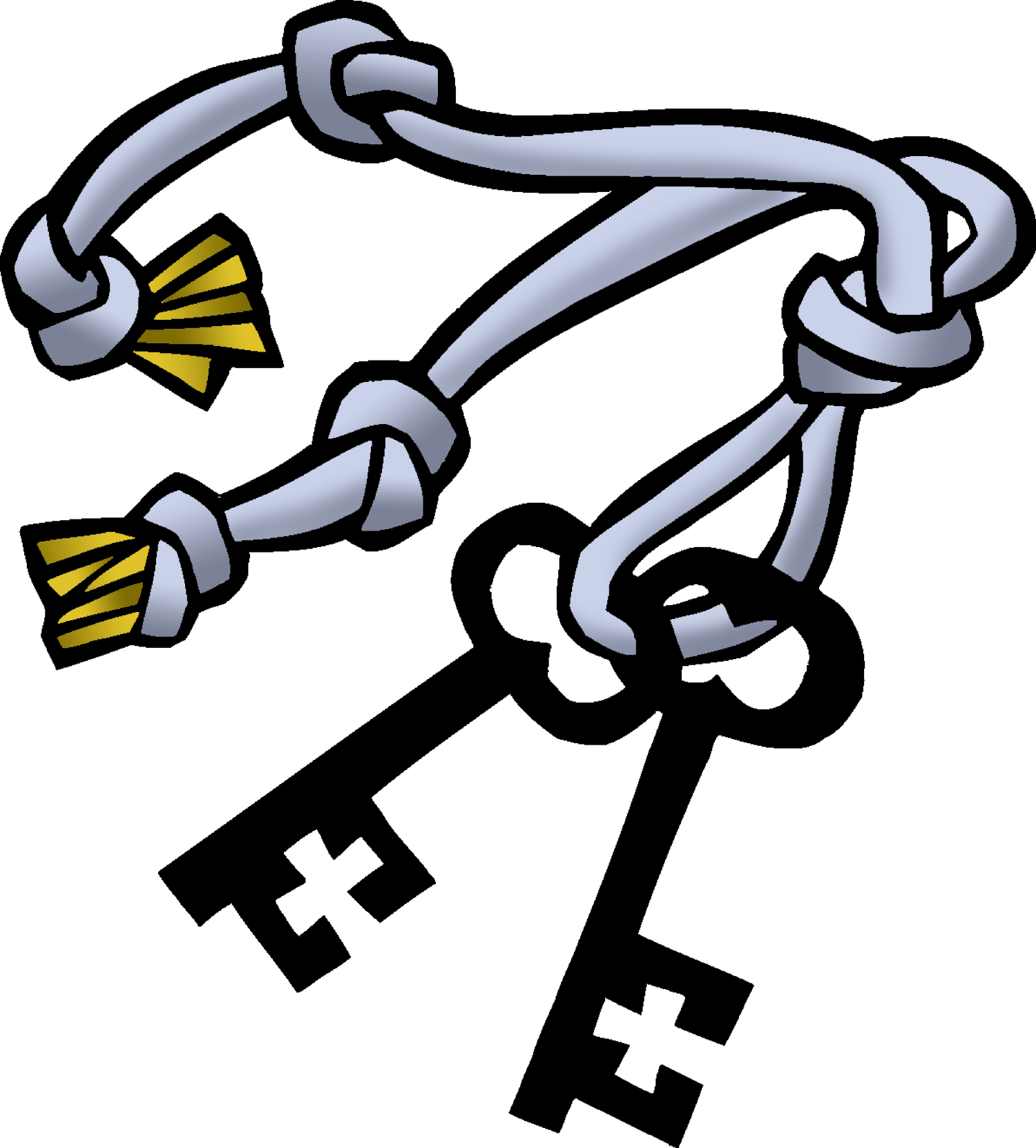 Neither death, nor life, nor angels, nor rulers, nor things present, nor things to come, nor powers, nor height, nor depth, nor anything else in all creation, will be able to separate us from the love of God in Christ Jesus. God, the creator, ☩ Jesus, the Christ, and the Holy Spirit, the comforter, bless us and keep us in eternal love. Amen. Sending Hymn 	ELW # 588	There’s a Wideness in God’s Mercysts. 1, 3, 4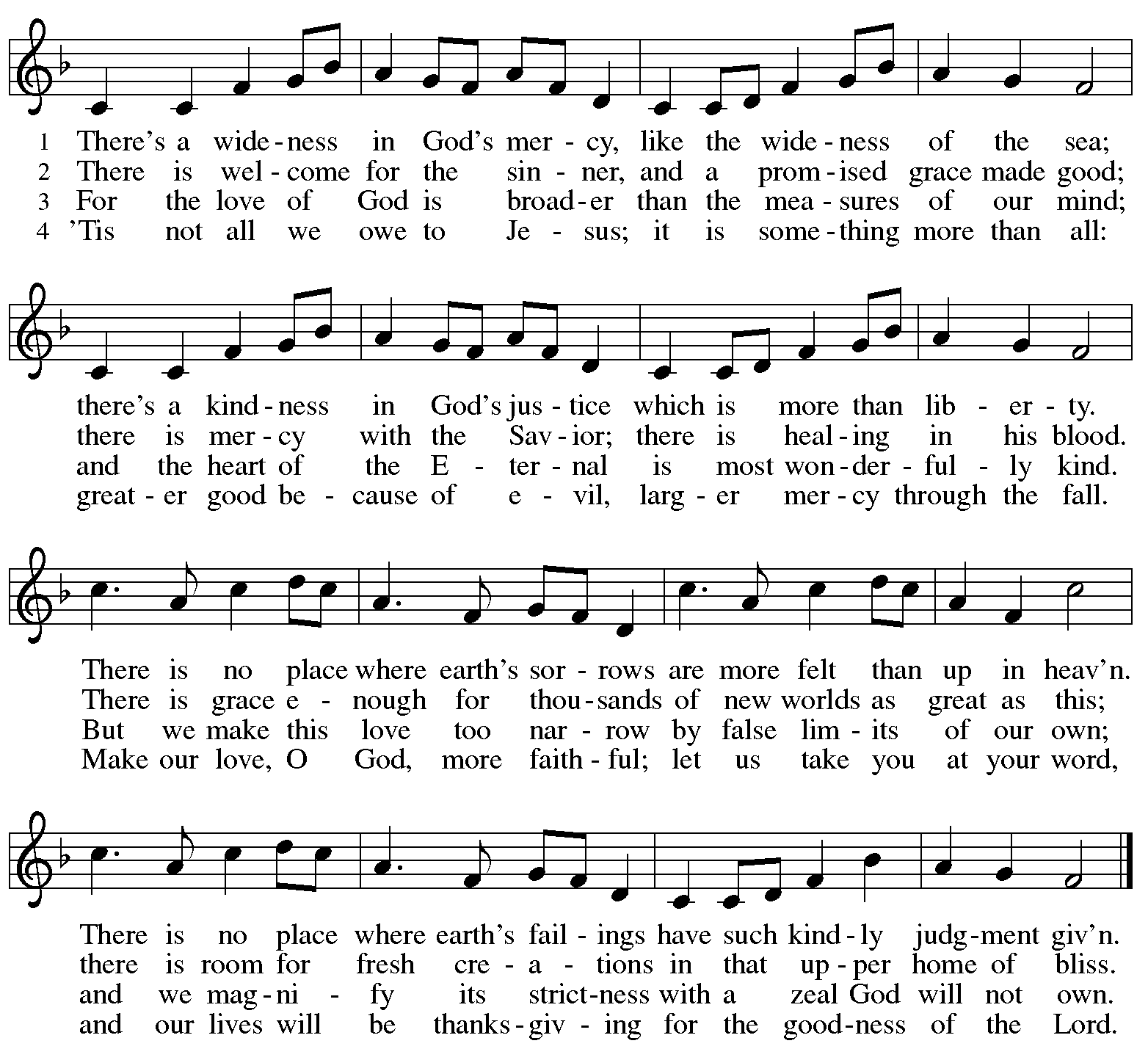 Sent to the WorldGo in peace. Christ is with you. Thanks be to God.From Sundays and Seasons v.20190109.1233 Copyright © 2020 Augsburg Fortress. All rights reserved.Reprinted by permission under Augsburg Fortress Liturgies Annual License #30867.Reprinted under OneLicense.net #A-718333.Current Prayer RequestsName	Relation to Grace	Prayers ForMarilyn Goodrich	Member	Healing & StrengthShirley Sauerman	Member	93rd Birthday (8/17)Carol Wandke	Member	90th Birthday (8/22)Bob and Dorothy Stein	Members	66th Anniversary (8/21)Farrell Benefield 	Member	Healing & StrengthPatricia Moore	Member	Healing & StrengthChris Danly	Son of Mark & Pat Danly	Healing & StrengthSigrid Elliott	Friend of Grace	Healing & StrengthDorothy Tracy	Member	Healing & StrengthPrayers for our homebound Members		Anita Blakemore, Evelyn Elson, Carol Petersen, Norma Petersen, Dorothy SteinWeekly AnnouncementsHouse Church Worship via phone or internet every Sunday morning at 9:30am! We will have 3-4 “Houses” of worshipping members (each House consisting of 6-8 members/families meeting via Zoom or calling in by phone.) Those of us that have experienced House Church have found this to be a very sacred experience. Pastor Melody will join one House Church each week on a rotating basis to celebrate communion. If you are unsure how to sign on, go ahead and register and let us know you need some help; we’ll walk you through it! We would be so blessed to have you join us.  And the best part!? Inviting friends to join us is always welcomed! Register online for a House Church at graceglenellyn.org (on the main page Announcements) or contact Becky Ficarella directly at 847-347-0928 or bficarella@graceglenellyn.org.Reminder:   Liturgy and sermon will be available on the website Sunday morning.Fellowship Sunday TODAY at St. James Farm - August 23 @ 11:30am meet at St. James Farm in Winfield for a social distance sing along (with masks please!) Bring a lunch and lawn chair to enjoy some outdoor fellowship with your Grace family!Monday Evening Bible Class:  Beginning on September 14, 2020, 7:00pm, we will study the book What We Believe and Why by the Rev. Dr. George Byron Koch.  The author is local, pastor of New Jerusalem House of Prayer in West Chicago.  He entered theological study after the study of physics and information technology.  While dealing with theology, the book is written in plain language.  The goal is for us to think rigorously, recognize the Jewish roots of Christianity, understand the teachings of various Christian denominations in a respectful way, and how to live and love as Jesus taught.  The goal of the book is to both sharpen the Christian mind and strengthen the Christian heart.We will start into the book and determine the correct pace for ourselves.  The book has 24 chapters of uneven length.  The early chapters must be taken slowly as they introduce the key concepts of the study.  Most likely, we will meet online rather than in person until we are certain that it is safe to meet together in the church building.The Monday night group has become cohesive over the years, sharing treats and conversation as well as our Bible study.  Still, there is always room for more, and we will make you feel welcome.  Contact Mark Hamilton at mark.hamilton@ifsworld.com or Vince Hardt at vvince2001@hotmail.com if you have not participated before and wish to join us now so that we can obtain a book for you.Due to the use of the gym by the Food Pantry for food sorting and storage, the gym will not be available to any groups until September of 2021.The Glen Ellyn Park District, in partnership with the Kiwanis Club and State Representative Terra Costa Howard, will be hosting a Food Drive for the Glen Ellyn Food Pantry on Tuesday, August 25 from 1-6pm at Ackerman Sports & Fitness Center, 800 St. Charles Road in Glen Ellyn.  Items most urgently needed include paper towels; canned fruit/vegetables; sugar; coffee (1lb cans); tea (black or green); condiments; syrup/pancake mix; crackers; cookies; boxed granola bars; tomato sauce; toothpaste; deodorant; and shampoo.Mums Will Be Blooming at the Glen Ellyn History Center:  From Wednesday, Sept. 9 through Saturday, Sept. 12, 10am to 5pm, the Glen Ellyn Historical Society is presenting their annual Mum Sale. Everyone come and purchase these beautiful fall flowers. The sale location is 800 N. Main Street.Because of the pandemic situation, the sale is organized in a new way. Pre-orders are available through the month of August until Friday, Aug. 28. Call 630-469-1867, Tues. through Sat. between 10am and 5pm. Call ahead on the day you want to pick-up or to arrange contactless pickup. Deliveries are made the same week. For purchasers who live in Wheaton, Lombard, Glendale Heights and Carol Stream there is no charge for home delivery. The price is $15 for each mum plant or three plants for $40.On the GEHS website (https://www.gehs.org/mum-sale.html) mums can also be purchased. Colors can be chosen and this purchasing is offered until Aug. 28. Color preference is available when the order is submitted. Check out the photo on the web page. We will contact you by e-mail or phone within a few days to verify the order and to find out if you want to pick up your mums or have them delivered. Thanks for all you support. The GEHS appreciates the interest and support from everyone. Any questions and concerns can be directed to Executive Director, Karen Hall at director@gehs.org or by phoning 630-469-1867.House ChurchLiturgies of Confession and Holy CommunionCongregational responses are in bold.Confession and Forgiveness (This liturgy may be used in place of the liturgy in the bulletin.) All may make the sign of the cross, the sign that is marked at baptism, as the presiding minister begins.In the name of the Father, and of the + Son, and of the Holy Spirit. Amen.Almighty God, to whom all hearts are open, all desires known, and from whom no secrets are hid: cleanse the thoughts of our hearts by the inspiration of your Holy Spirit, that we may perfectly love you and worthily magnify your holy name, through Jesus Christ our Lord. Amen.Let us confess our sin in the presence of God and of one another.Silence is kept for reflection.Most merciful God,we confess that we are captive to sin and cannot free ourselves.We have sinned against you in thought, word, and deed,by what we have done and by what we have left undone.We have not loved you with our whole heart;we have not loved our neighbors as ourselves.For the sake of your Son, Jesus Christ, have mercy on us.Forgive us, renew us, and lead us, so that we may delight in your willand walk in your ways, to the glory of your holy name. Amen.In the mercy of almighty God, Jesus Christ was given to die for us, and for his sake God forgives us all our sins. As a called and ordained minister of the church of Christ, and by his authority,I therefore declare to you the entire forgiveness of all your sins, in the name of the Father, and of the + Son, and of the Holy Spirit. Amen.Liturgy of Holy CommunionGreat ThanksgivingThe Lord be with you. And also with you.Lift up your hearts. We lift them to the Lord.Let us give thanks to the Lord our God. It is right to give our thanks and praise.PrefaceIt is indeed right, our duty and our joy, that we should at all times and in all places give thanks and praise to you, almighty and merciful God, through our Savior Jesus Christ; who on this day overcame death and the grave, and by his glorious resurrection opened to us the way of everlasting life. And so, with all the choirs of angels, with the church on earth and the hosts of heaven, we praise your name and join their unending hymn:SanctusHoly, holy, holy Lord, God of power and might, heaven and earth are full of your glory. Hosanna in the highest. Blessed is he who comes in the name of the Lord. Hosanna in the highest.Thanksgiving at the Table Holy, mighty, and merciful Lord, heaven and earth are full of your glory. In great love you sent to us Jesus, your Son, who reached out to heal the sick and suffering, who preached good news to the poor,  and who, on the cross, opened his arms to all.In the night in which he was betrayed, our Lord Jesus took bread, and gave thanks; broke it, and gave it to his disciples, saying: Take and eat; this is my body, given for you. Do this for the remembrance of me.Again, after supper, he took the cup, gave thanks, and gave it for all to drink, saying: This cup is the new covenant in my blood, shed for you and for all people for the forgiveness of sin. Do this for the remembrance of me.Remembering, therefore, his death, resurrection, and ascension, we await his coming in glory.Pour out upon us the Spirit of your love, O Lord, and unite the wills of all who share this heavenly food, the body and blood of Jesus Christ, our Lord; to whom, with you and the Holy Spirit, be all honor and glory, now and forever. Amen.The Lord’s Prayer Gathered into one by the Holy Spirit, let us pray as Jesus taught us.Ecumenical Version: Our Father in heaven, hallowed be your name, your kingdom come, your will be done, on earth as in heaven. Give us today our daily bread. Forgive us our sins as we forgive those who sin against us.  Save us from the time of trial and deliver us from evil.  For the kingdom, the power and the glory are yours, now and forever. Amen.or Traditional Version: Our Father, who art in heaven, hallowed be thy name. Thy kingdom come, thy will be done on earth as it is in heaven. Give us this day our daily bread, and forgive us our trespasses, as we forgive those who trespass against us; and lead us not into temptation, but deliver us from evil. For thine is the kingdom, and the power, and the glory, forever and ever. Amen.Invitation to CommunionFriends of Jesus, come to the table. Receive nourishment for your journey.This is the Body of Christ, given for you. (Eat the bread.)This is the blood of Christ, shed for you. (Drink the wine/juice.)Post-Communion BlessingThe body and blood of our Lord Jesus Christ strengthen you and keep you in his grace. Amen.Prayer after CommunionGod of the welcome table, in this meal we have feasted on your goodness and have been united by your presence among us. Empower us to go forth sustained by these gifts so that we may share your neighborly love with all, through Jesus Christ, the giver of abundant life.  Amen.The service continues with the sending in the weekly bulletin.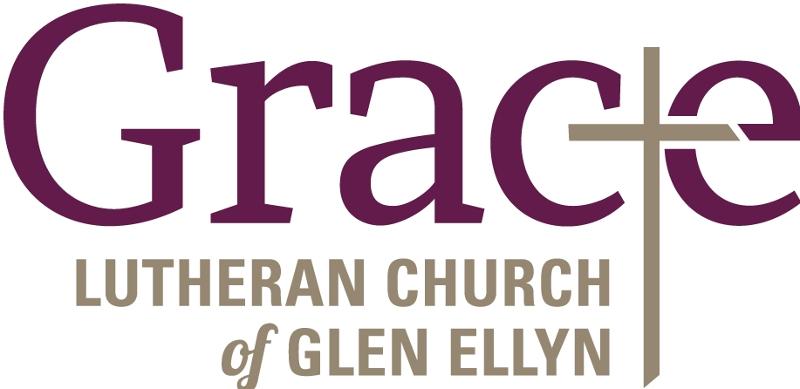 Every Member a Minister and Missionary!Phone:  630-469-1555 	 Emergency Pastoral Contact:  630-674-2887 info@graceglenellyn.org  	 www.graceglenellyn.org 